    DEPARTMENT  OF CIVIL ENGINEERING 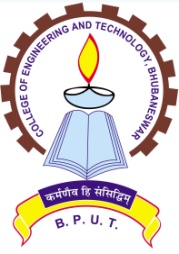 (A Constituent College of Biju Patnaik University of Technology,Odisha)Techno Campus, P.O.: Mahalaxmivihar, BHUBANESWAR -751029, INDIA________________________________________________________________________________________Letter No.  1839  /CED                                                                     Date:  18 / 12 /2018QUOTATION NOTICESealed quotations are invited Contractors/ Agencies having valid licence for Supply & Fittings of the Following for the Environmental engineering laboratory of the Department of Civil Engineering, CET, Bhubaneswar as per the terms and conditions given below.All pipes, joints and required fittings etc. of good quality and preferably to be of Astral/Supreme/equivalent make. The sealed quotation must reach in the office of the undersigned by Dt. 02.01.2019 (1.00PM) and it will be opened on same day i.e. on Dt. 02.01.2019 at 3.30PM. Cost should specify the basic price and taxes etc. separately. Supply and Installation of item will be made at Civil Engineering department of CET Campus at the cost of supplier.  Price should be quoted including supply of the items and all taxes, GST in INR values. The bidders are requested to furnish their STCC/ITCC clearances/GST/GSTIN/TIN/PAN and valid license certificate. The sealed quotation should be sent by Speed Post / Registered post only to the office of the Principal, College of Engineering & Technology, MahalaxmiVihar, Bhubaneswar-751029. No hand delivery will be accepted. The authority is not responsible for any postal delay. Quotation received after the scheduled date and time will not be accepted.The authority reserves the right to reject/cancel all the quotations in whole or in part without assigning any reason thereof. The quotations must specify the delivery and fitting duration. Payment will be made after successful supply and fitting of items duly certified by competent authority.Sd/-Head of the DepartmentSl. No.Name of The ItemsQnty Rate Per Unit Item(Rs.)1Supply of One 1000L Sintex Tank to be installed at G+3 roof top with brick-cement base with circular Wall with 3ft depth, 10” thickness and 1ft clearance in all side of Sintex. New tank will be connected to the existing water tank with 1.5” cPVC pipe with required fittings. Water to be supplied from new water tank through 1.5” cPVC pipe to Environmental Engineering laboratory of Civil Engineering Department, inside the laboratory water supply through ¾” cPVC pipe and connected to the 4 nos. of basins (18” x 12” x 8” depth) with fittings, Swan Neck taps with 3 Faucet and Key. Waste pipe of 4nos. of 3” dia and 10’ long from basins to outside should be supplied to connect to Rain water pipe of 40ft 75mmdia supplied and fitted to reach up to ground level drain.2One basin (20” X 14” x 6”) to fitted for distillation unit with one Swan Neck Tap with 3 faucet. Waste pipe and Supply will be provided as above.